 ‘Narratives that shape our world’ focus questions: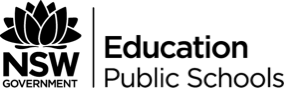 Resource 4How is storytelling a universal element of human experience?What are the conventions of narrative and how are they crafted to tell speculative stories?How do the composers of speculative narratives use imagined worlds to comment upon and reflect their own contexts?How do speculative narratives have the potential to shape our perceptions of our world, and challenge existing structures and practices?How do composers create complex, multifaceted characters to connect with readers for intellectual and emotional impact?In what ways do composers manipulate narrative voices and point of view to reflect different concerns?How and why do stories resonate with their audiences across time? Below, record in five dot points what you expect to learn about, and record in five dot points learning experiences that you expect to undertake.